久慈地方で農業を始めませんか？久慈地方で就農等を希望するみなさんを対象に、栽培品目の特徴、就農等に必要となる研修や農地・資金などに係る支援策について、個別相談を行います。　また、就農されている方の新たな栽培品目の導入に係る相談も行います。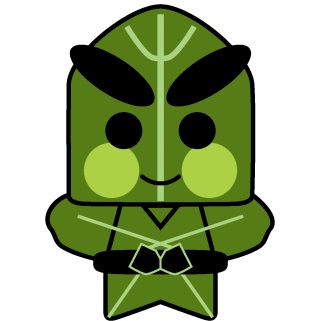 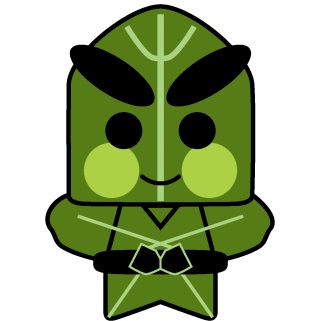 みなさん、ぜひご参加ください。就農相談会は、毎月第２水曜日に開催します。時　間：　１３：００　～　１７：００　　　　　※上記日程以外での相談をご希望の方は、お電話ください。新岩手農業協同組合 久慈営農経済センター（久慈市中央1丁目57番地）　　就農相談会は完全予約制です。参加申込書により、FAX等で開催日の２日前までにお申し込みください。電話でも受付しております。　　久慈地方農業農村活性化推進協議会事務局　　　　久慈農業改良普及センター 　TEL：0194-53-4989　FAX：0194-53-5009県北広域振興局農政部　　　 TEL：0194-53-4983　FAX：0194-53-3560就農相談会に加え、農家見学会の開催も予定しています。　　詳細については、市町村等の広報誌や久慈農業改良普及センターのFacebook等でお知らせする予定です。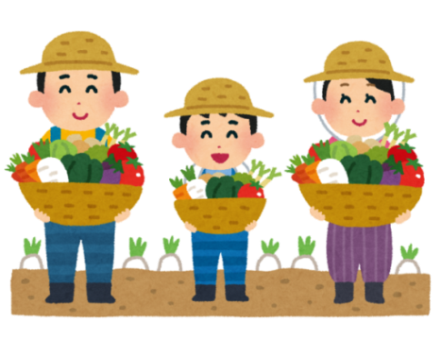 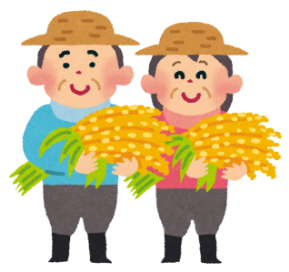 （参加申込書）　FAX：0194-53-5009　　久慈農業改良普及センター　あて就農相談会　参加申込書開催日５月1３日６月１０日７月８日８月１２日９月９日開催日1０月１４日１１月１１日1２月９日１月１３日２月１０日フリガナ氏　名（生年月日）　　　　　　　　　　　　　（　　　　　年　　　月　　　日生）住　所電話／FAX相談内容（希望内容に○をつけてください（複数可））1　農業を始めたい２　新規就農に関する支援が知りたい３　農業資金について知りたい４　農地を借りたい５　新しい品目に挑戦してみたい　　（品目名：　　　　　　　　　　　　　　　　　　　　　）６　短期研修を受けてみたい７　その他（　　　　　　　　　　　　　　　　　　　　　　　）希望相談日時希望日時を記入ください。希望相談日時　　　　　月　　　　　日　　　　　時その他要望